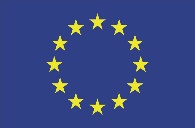 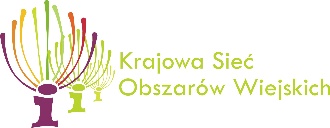 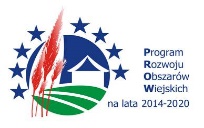 „Europejski Fundusz Rolny na rzecz Rozwoju Obszarów Wiejskich: Europa inwestująca w obszary wiejskie”.Instytucja Zarządzająca Programem Rozwoju Obszarów Wiejskich na lata 2014-2020 - Minister Rolnictwa i Rozwoju WsiOperacja współfinansowana ze środków Unii Europejskiej w ramach Schematu II Pomocy Technicznej „Krajowa Sieć Obszarów Wiejskich” Programu Rozwoju Obszarów Wiejskich na lata 2014-2020Międzynarodowe warsztaty na temat Inteligentnych Wsi Smart Villages (SV)Inteligentne Wsie jako skuteczny sposób na kluczowe wyzwania obszarów wiejskich – warsztaty w Polsce21-22 października 2019 r., Warszawa,gmach Ministerstwa Rolnictwa i Rozwoju Wsi, ul. Wspólna 3021 października 2019 – sala 49 i 5113:00 – 13:15 - rejestracja13:15-14:00 – obiad  14:00-15:00 – prezentacje podejścia SV w innych państwach UE oraz dyskusja o możliwościach adaptacji podejścia w Polsce 15:00-15:30 – przerwa na kawę 15:30-17:30 – kontynuacja prezentacji i dyskusji19:00 – wspólna kolacja dla uczestników22 października 2019 – sala 49 i 518:30-10:00 sesja warsztatowa – podział na grupy na temat wdrażania SV w różnych obszarach życia wsi:1.SV w rozwiązywaniu problemów transportu i przedsiębiorczości na obszarach wiejskich 2.SV w rozwiązywaniu problemów edukacji, wykluczenia osób starszych i zdrowia na obszarach wiejskich3.SV w wykorzystaniu szans jakie niesie ze sobą biogospodarka (w tym krótkie łańcuchy dostaw żywności, energia odnawialna, Rolnictwo 4.0)4.Problemy horyzontalne SV na wsi polskiej i europejskiej (dostęp do szerokopasmowego internetu, dostępność usług cyfrowych, poziom kompetencji cyfrowych mieszkańców)10:00-10:30 – przerwa na kawę10:30-12:30 – sesja podsumowująca: prezentacje wyników prac grup warsztatowych i uzgodnienie konkluzji do prezentacji podczas Europejskiego Parlamentu Wiejskiego w listopadzie w Hiszpanii